To multiply up to three digits by two digits.a) 34                               b)  58                                c)   72                 d)   82x  12                                x  21                                    x 34                     x 23a)  5 2 0                                 b)   6 2  1                             c) 3 2 1                  d)  1  2  4                 X   15                                       x   23                                    x 42                       x  2 6                               4. 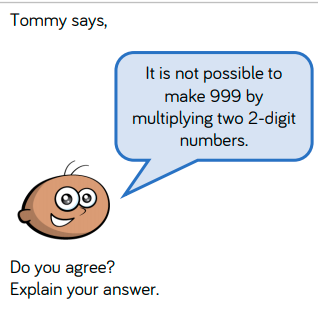 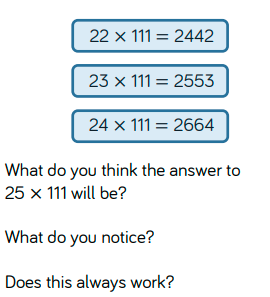 